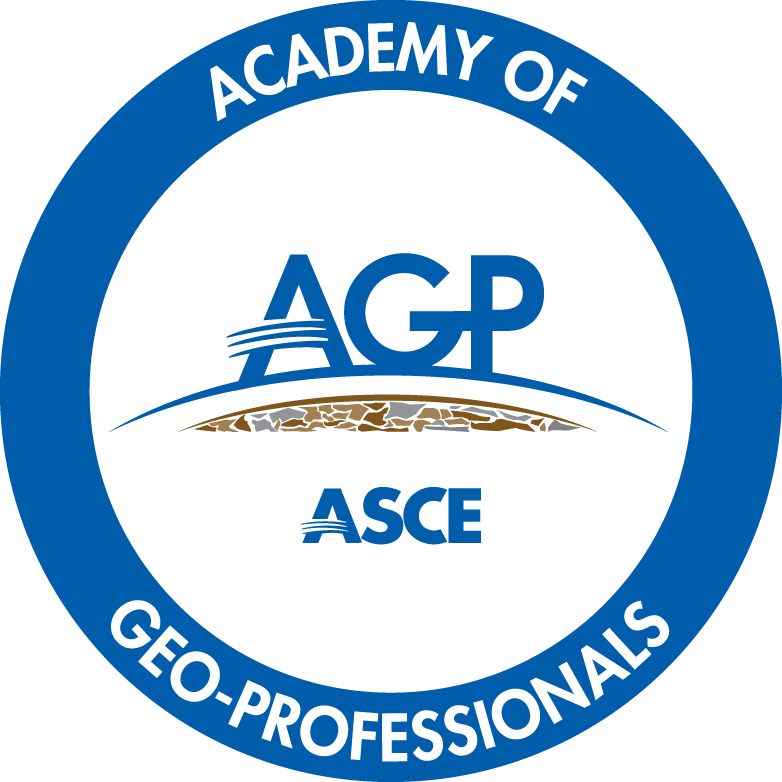 Board Certified Geotechnical Engineer APPLICATIONReference FormYou have been listed by an applicant as a reference for the Board-Certified Geotechnical Engineer (BC.GE) board certification.Please complete this entire form.  Please type in the required information and save as your document. You may attach additional sheets to this form if needed.Please return the form and any attached documents directly to the applicant byemail at your earliest convenience.  Applicant Name:  										Reference Name:  							  Date:  		Reference Title/Position:  								_____Reference Organization/Company:  							Reference Address:   									Reference E-mail:  						Electronic Signature: 					_____________1)  Please list one  state/jurisdiction in which you are licensed to practice engineering:State:  		   License Number:  			  Expiration Date:  		2) How long have you known the applicant and in what capacity?3)  How would you compare the applicant in professional competence and promise with others you have known at this stage of their career?4)  In what areas of geotechnical engineering do you consider the applicant to be an expert in (research, design, project management, etc.), please explain:5)  Give at least one example of a decision or situation where the applicant exercised exceptional professional judgment and/or behavior:6)  Do you recommend the applicant for specialty certification within geotechnical engineering as a Board Certified, Geotechnical Engineer?	Yes:  			 	No:  			